Anleitung zur Nutzung der Beihilfe-App1.  Installation und NutzerinformationenEine Registrierung für die Nutzung der Beihilfe-App ist technisch erst nach Freischaltung möglich.Um die Beihilfe-App nutzen zu können, wird ein Smartphone mit dem Betriebssystem Andro- id (ab Version 5.0) oder iOS (ab Version 10.0) benötigt. Zur Ermittlung des Betriebssystems werden folgende Webseiten empfohlen:Für Android: https://support.google.com/nexus/answer/4457705?hl=de Für iOS: https://support.apple.com/de-de/HT201685Eine  Version  für Windowsgeräte  kann  nicht  angeboten  werden,  da  der  geringe Marktanteil in keinem Verhältnis zu den Entwicklungskosten steht.Die App wird im Google Play Store für Android Systeme und im Apple Store für iOS zur Ver- fügung gestellt.Nach dem Herunterladen der Beihilfe-App und vor der Registrierung erfolgt über 7 Masken eine Kurzeinweisung mit Nutzerinformationen: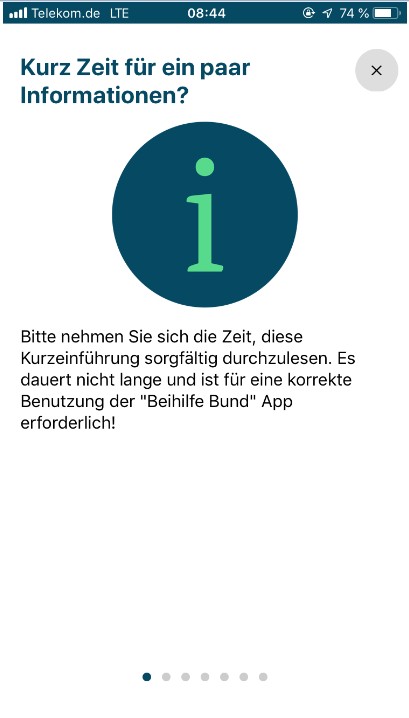 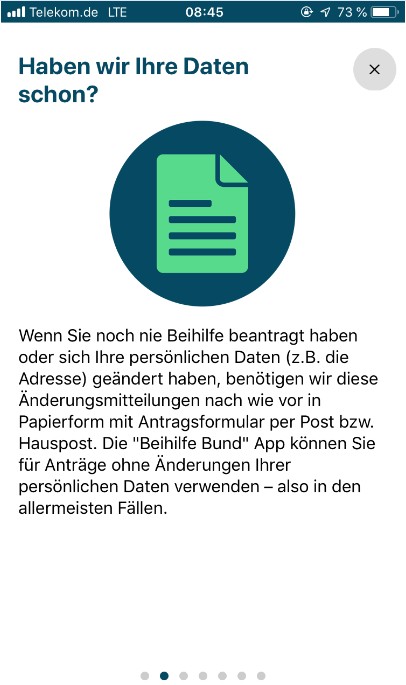 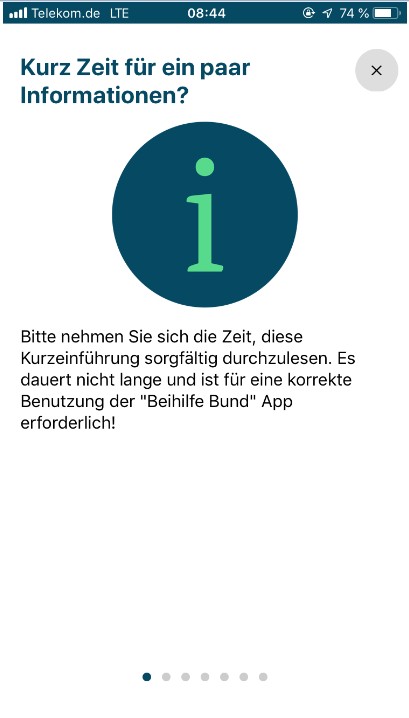 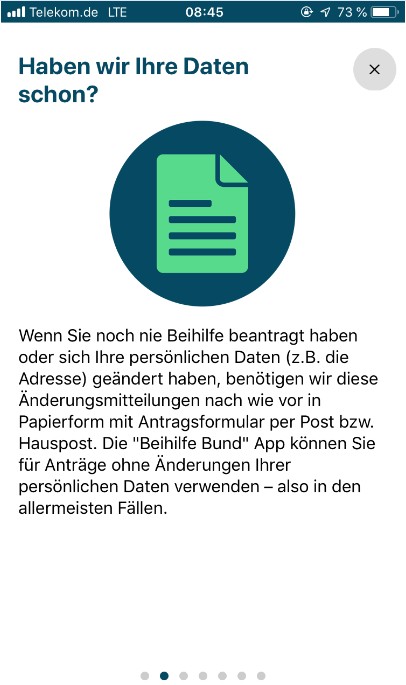 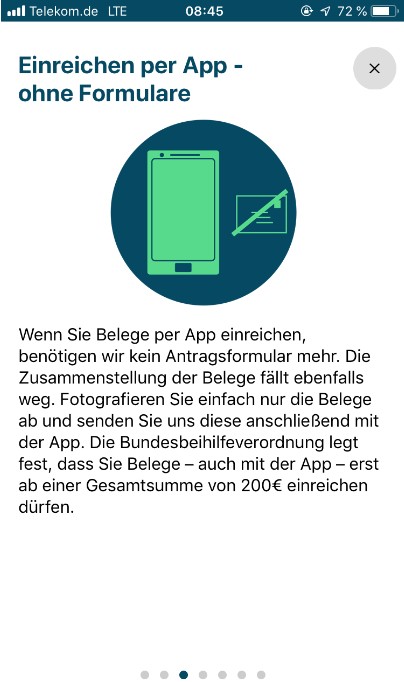 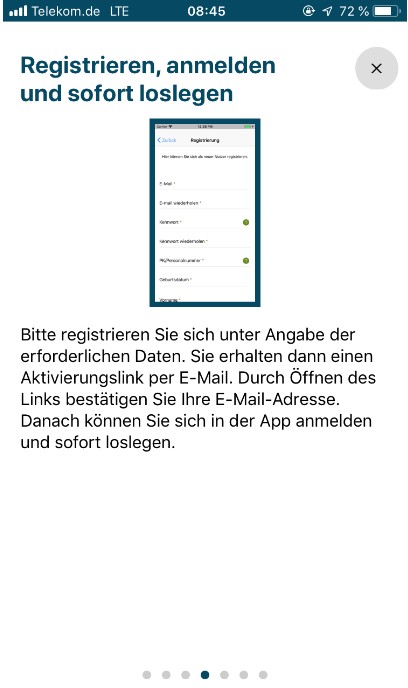 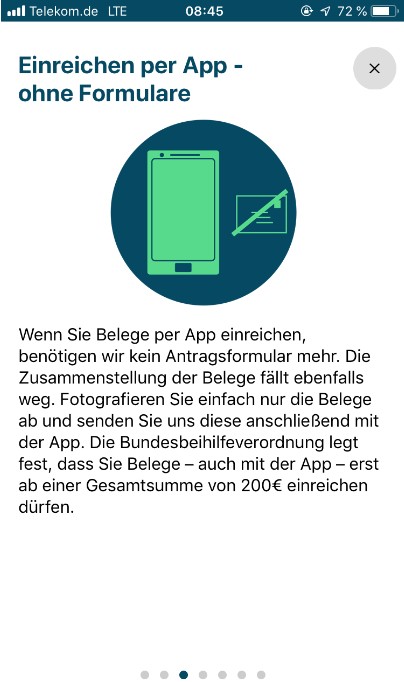 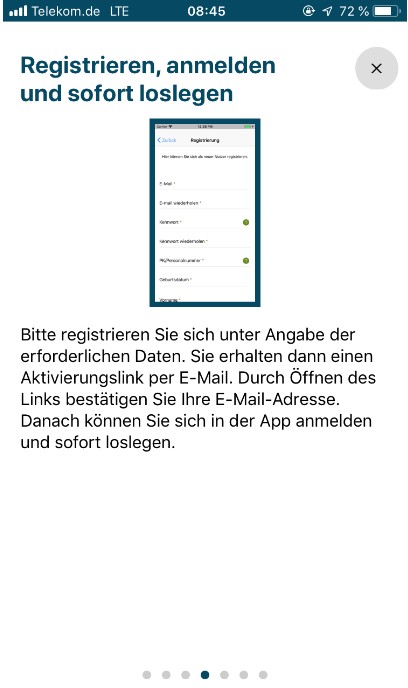 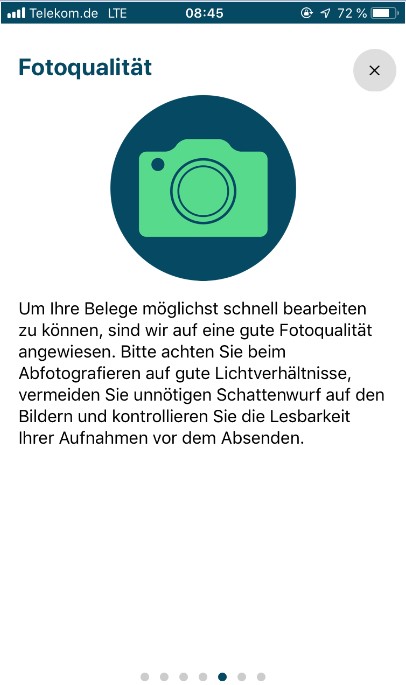 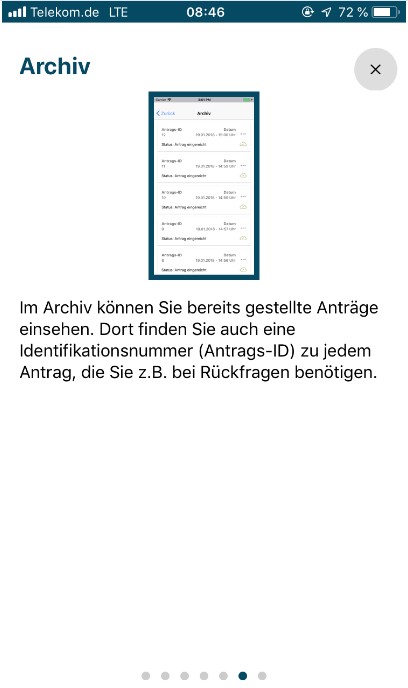 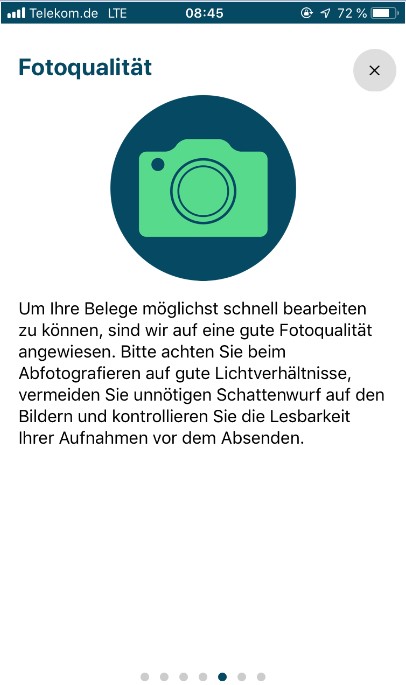 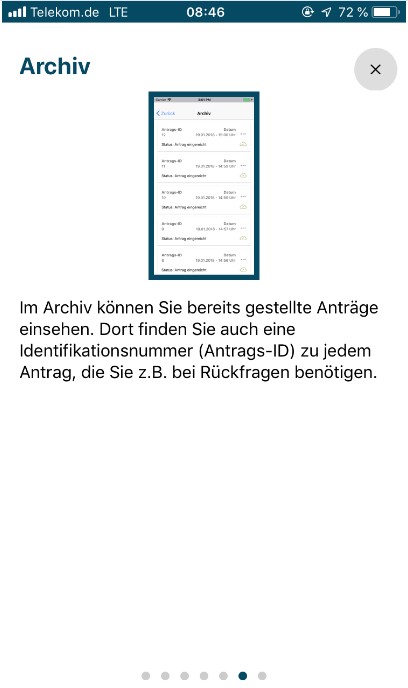 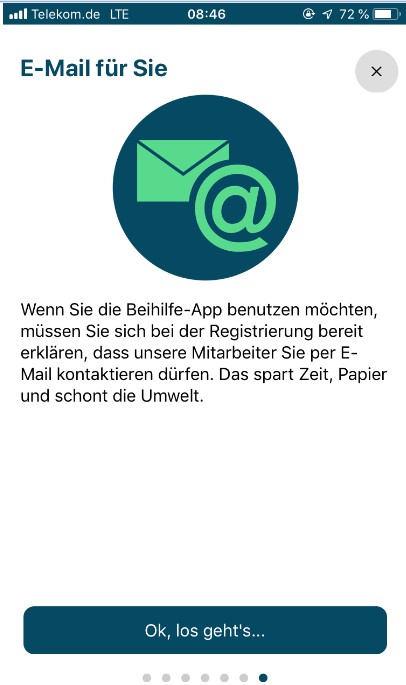 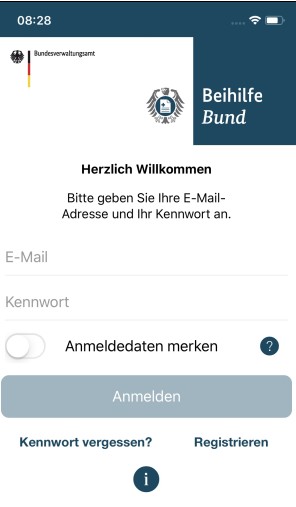 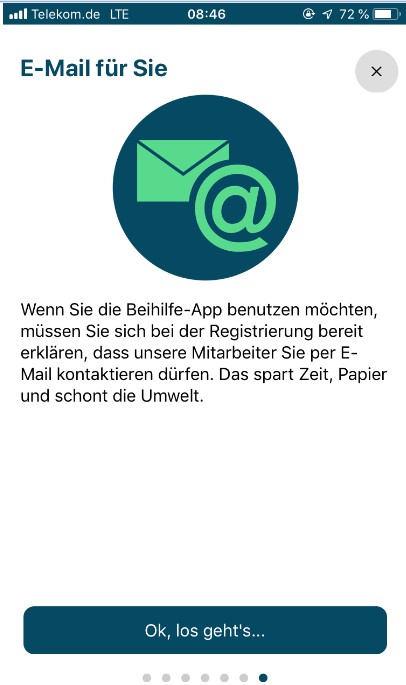 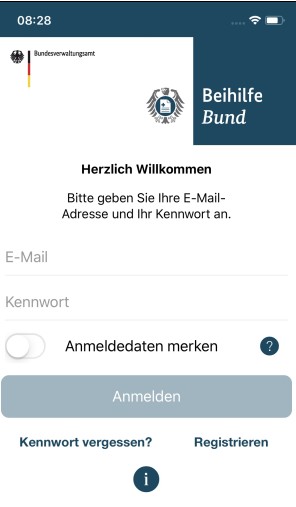 2.  Die RegistrierungIst der App-Nutzer Versorgungsempfänger, ist dies zunächst mit dem Schiebebutton zu bestätigen. Die Behördenauswahl wird deaktiviert. Aktive Beihilfebe- rechtigte wählen die Behörde aus.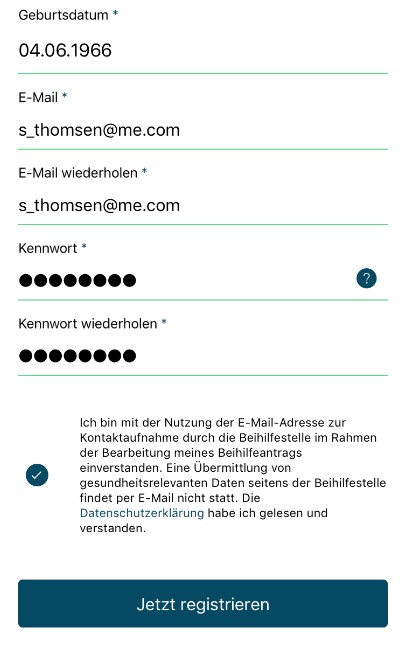 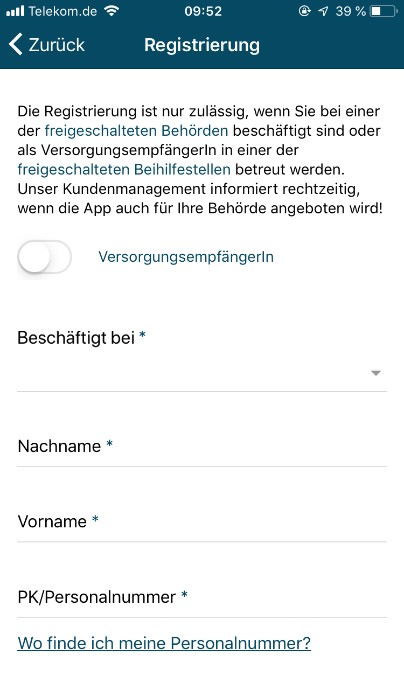 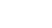 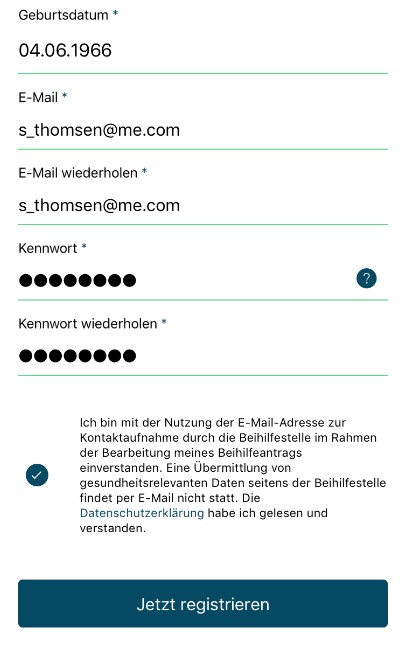 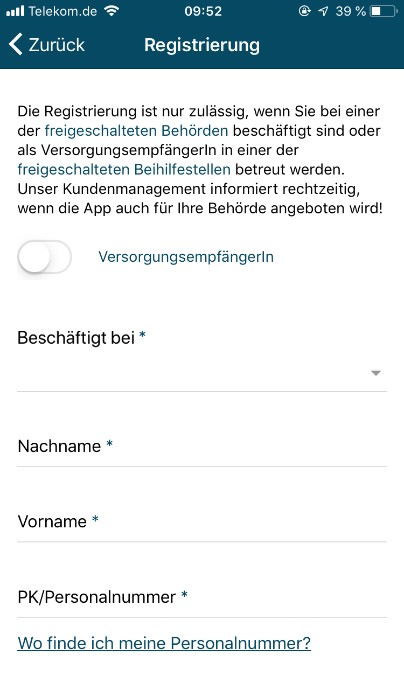 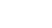 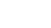 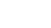 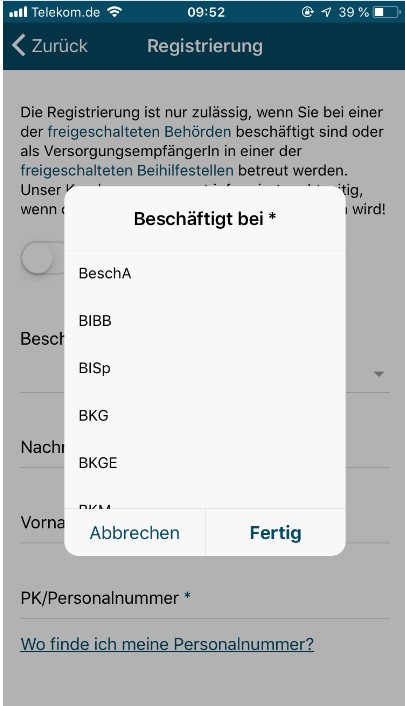 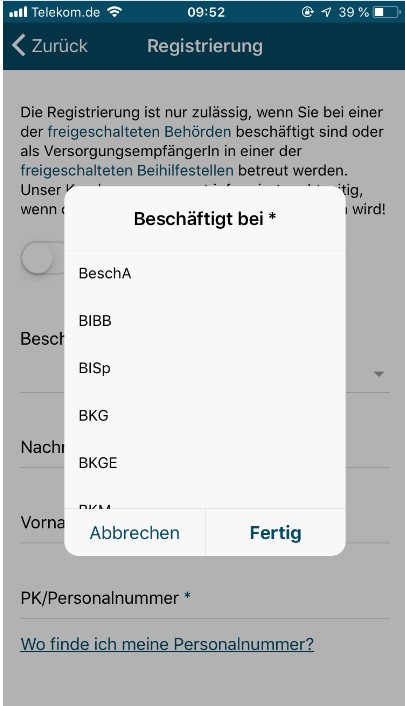 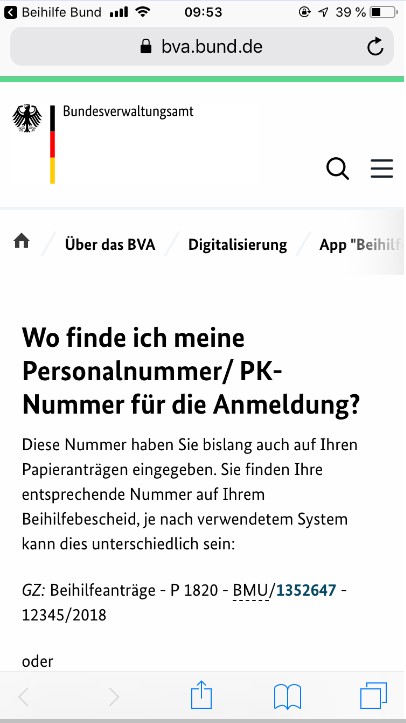 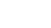 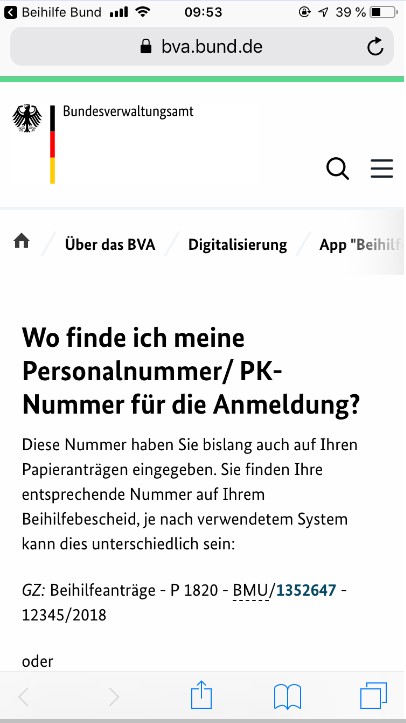 Hinweis  darauf,  wo  genau  die Personalnummer bzw. PK zu finden ist. Aktiven Bedienstete und Versorgungs-empfänger der Bundeswehr geben als Beihilfenummer die Personenkennziffer (PK) an (ohne Status und Bindestriche):z.B.: 010100M12345Die Schreibweise ersehen Sie aus dem Beihilfebescheid:GZ: Beihilfeanträge - P 1820 – BWH 2 / 010100M12345Nach dem das Häkchen zur Datenschutzerklärung gesetzt ist und der Button „Jetzt regist- rieren“ betätigt wurde,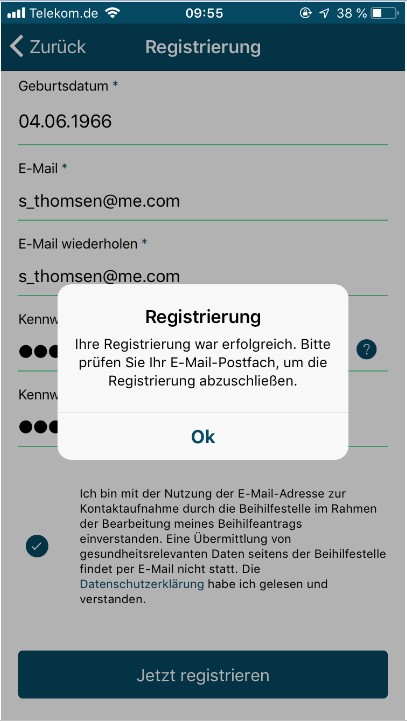 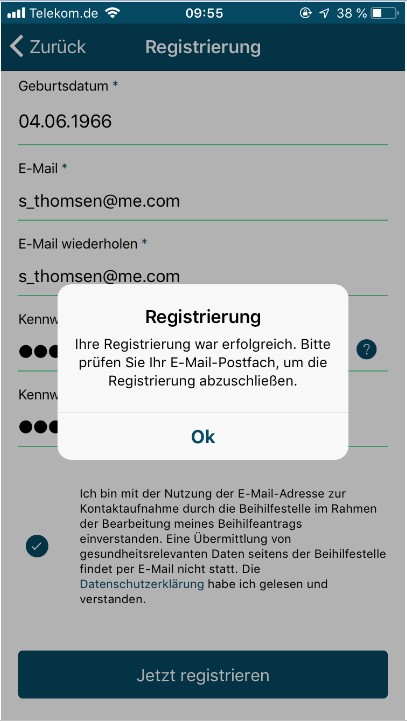 Nach Erfassung der Registrierungsdaten und Zustimmung zu den Nutzungsbedingungen erhält der App-Nutzer einen Aktivierungslink per E-Mail.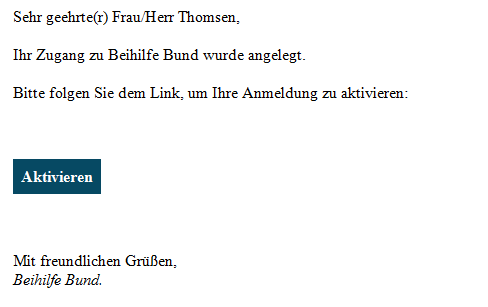 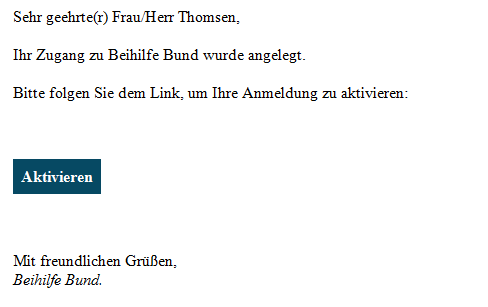 Durch den Klick zur Aktivierung wird das Konto zur Nutzung freigeschaltet. Die Registrierung ist innerhalb von 24 Stunden nach Erhalt der Aufforderung zur Aktivierung abzuschließen.In der Anmeldemaske der Beihilfe-App wird entschieden, ob die Anmeldedaten auf dem Gerät verschlüsselt gespeichert werden sollen, sodass diese nicht erneut eingegeben wer- den müssen. Die Funktion ist nur nutzbar, wenn eine sichere Bildschirmsperre (Code, Ent- sperrmuster, Touch ID oder Face ID) auf dem Gerät aktiviert ist. Ansonsten ist ein erneutes Anmelden vor Nutzung der App erforderlich.Zur Überprüfung der Registrierung erfolgt systemseitig ein Abgleich von Beihilfenummer und Geburtsdatum. Wird die verwendete  Beihilfenummer  nicht akzeptiert oder  ist dem  App- Anwender die Beihilfenummer nicht bekannt, erfragt er diese bei seiner zuständigen Beihilfe- stelle.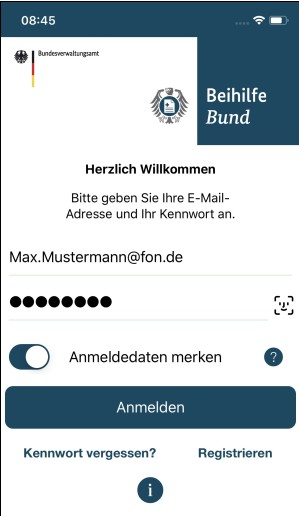 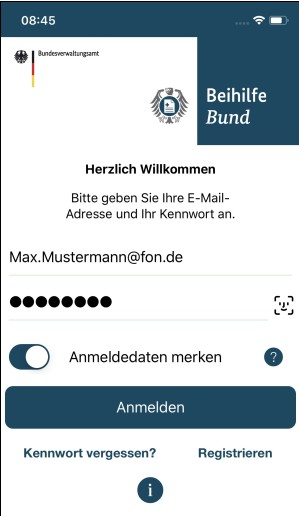 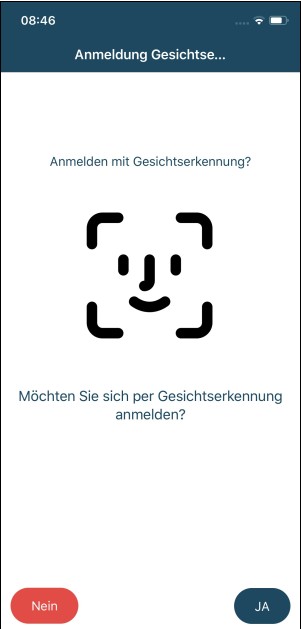 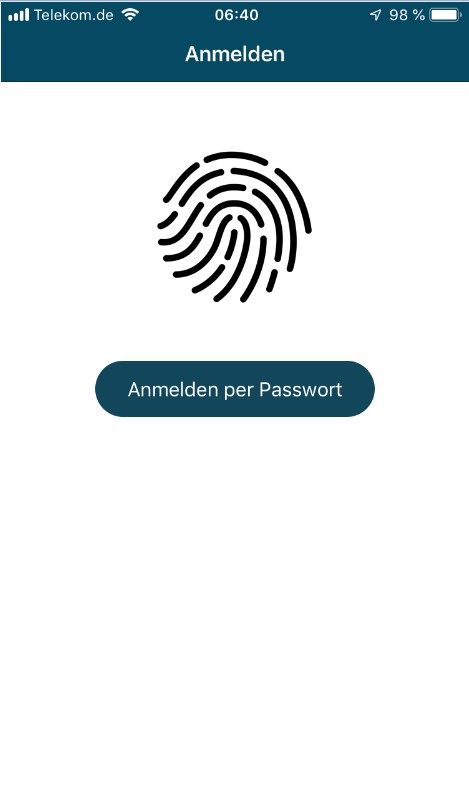 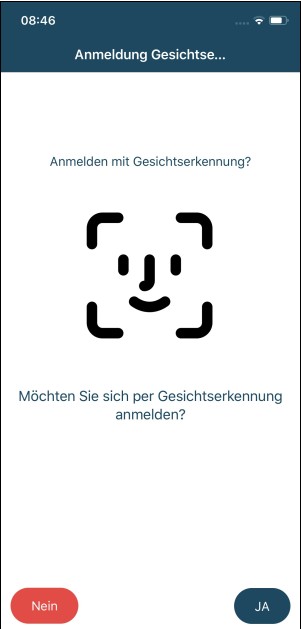 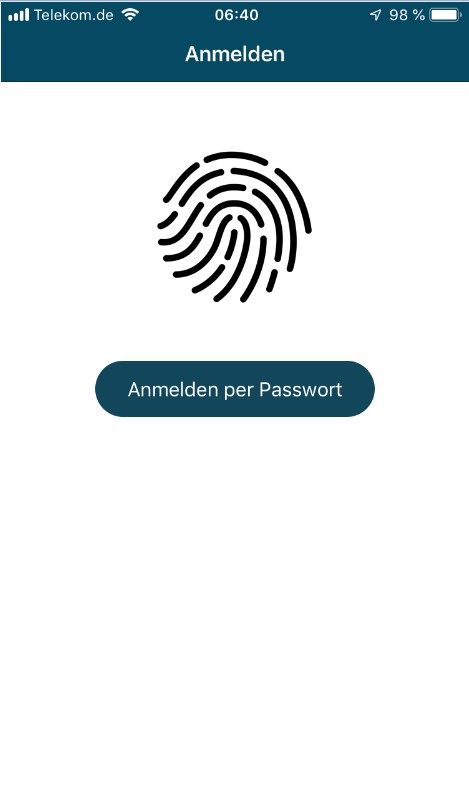 3.  Funktionalitäten Nach erfolgter Anmeldung können die Funktionen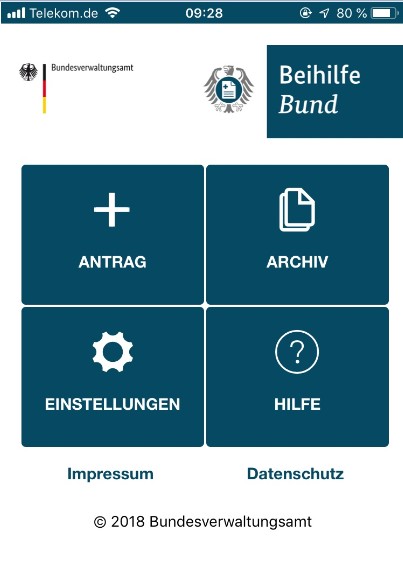 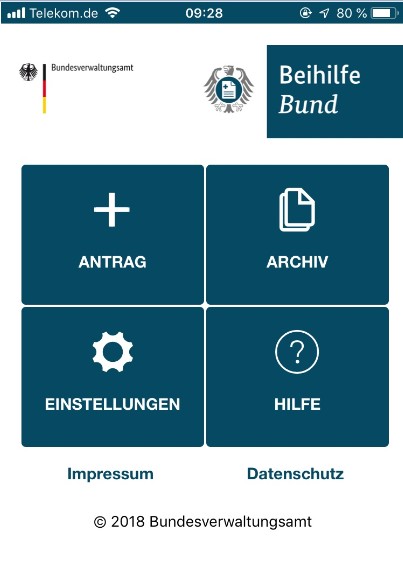 „Antrag“,  „Archiv“,  „Einstellungen“  und  „Hilfe“ gewählt werden.Über  die  Menüfläche  „Antrag“  öffnet  sich  das Fenster „Beihilfe beantragen“.Über das Kamerasymbol können die Belege auto- matisch erkannt, zugeschnitten  und fotografiert werden. Es werden Hinweise zur Bildqualität (z. B. Lichtverhältnis, Entfernung zum Motiv) gegeben. Das fotografierte Dokument erscheint als Miniatur- bild und kann bei Bedarf wieder gelöscht werden.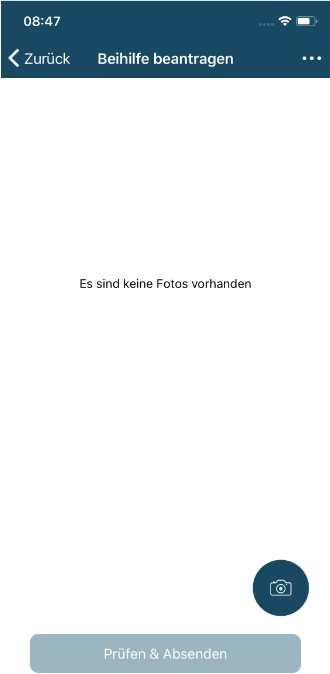 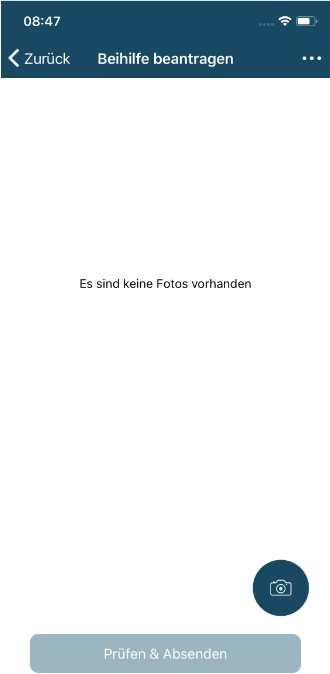 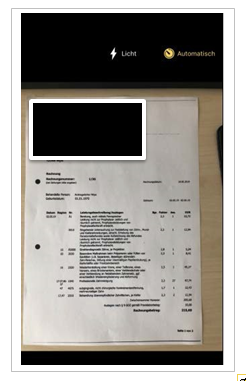 Um eine lesbare Bildqualität sicherzustel- len, ist auf gute Lichtverhältnisse zu ach- ten. Auch sollten sich die Belege deutlich vom Hintergrund abheben. Es sind unnö- tige Schattenwürfe zu vermeiden. Jeder Beleg sollte einzeln fotografiert werden.Erfolgt keine manuelle Auslösung, löst die App automatisch aus.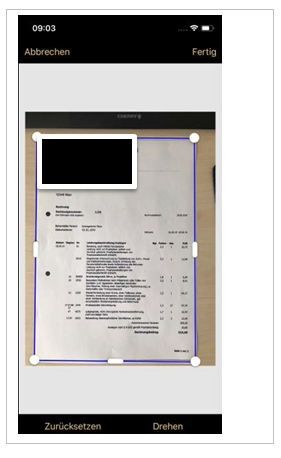 Anschließend wird mit dem blauen Rah- men der richtige Fotoausschnitt ausge- wählt. Die App schlägt hierfür Kanten vor, die an den Ausschnitt angepasst werden können. Über die kleine Ansicht des Fotos ist vor dem Absenden die Lesbarkeit zu prüfen. Das Foto öffnet sich im  Vollbild und kann mit zwei Fingern vergrößert werden.Wenn weitere Belege fotografiert werden sollen, muss der Antragsteller auf das Kame- rasymbol gehen und kann dann weitere Belege abfotografieren. Erst wenn alle Belege foto- grafiert wurden ist der "weiter" Button zu betätigen.Ist mindestens ein Foto vorhanden, wird der „weiter“-Button aktiv.Auch für die Beihilfe-App gilt die Antragsgrenze von 200 Euro. Anschließend gelangt man in die Maske „An- trag prüfen & senden“, die erstellten Aufnah- men können hier ein letztes Mal geprüft wer- den. Weiterhin kann hier bei Bedarf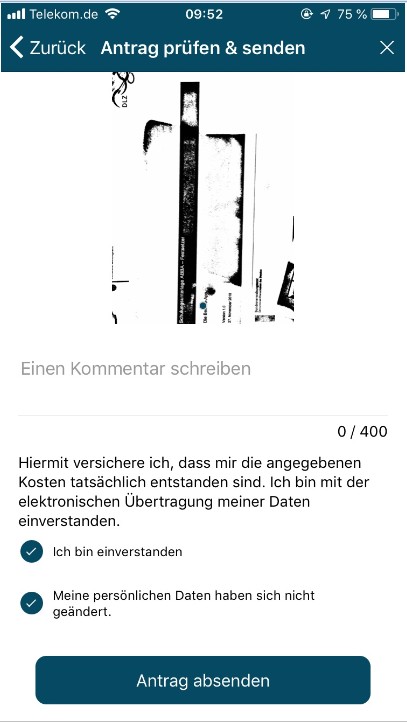 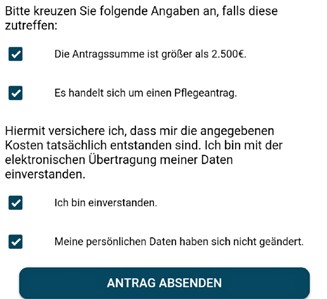 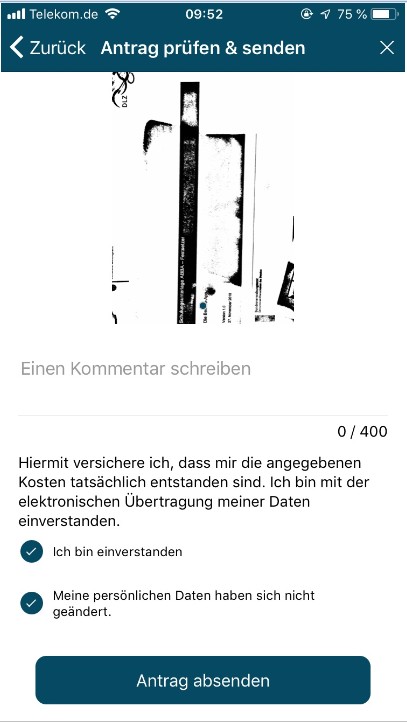 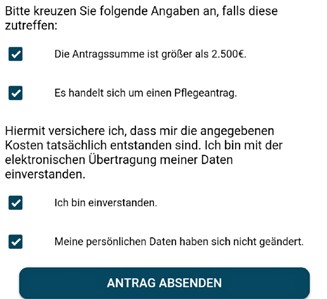 ein 400 Zeichen langer Kommentar für die Festsetzungsstelle erfasst werden,die Kennzeichnung von Anträgen mit einer Antragssumme von über 2.500 Euro erfol- gen sowieein Pflegeantrag gekennzeichnet werden.Der App-Nutzer bestätigt, dass die Kosten tat- sächlich entstanden sind, sich seine persönli- chen Daten nicht geändert haben und erteilt sein Einverständnis zur elektronischen Übertra- gung seiner Daten.Der Button „Antrag absenden“ wird aktiv. Nach Betätigung wird die Übertragung an das BVA gestartet.Die Registrierungs- und Nutzerdaten werden verschlüsselt an die Server-Datenbank über- sendet und gespeichert.Die Kommentarfunktion ist nicht für die Mitteilung von Änderung in den persönlichen Verhältnisse (z.B. Adresse oder Kontodaten) vorgesehen. Entsprechende Änderungen müssen per Antragsformular in Papierform der Beihilfestelle mitgeteilt werden.Der App-Nutzer wird anschließend direkt in das Archiv geleitet. Jeder Antrag erhält die system- seitig vergebene, fortlaufende Antrags-ID, das Antragsdatum und den Status zur Übertragung. Durch einen Tipp auf den Antrag können die Fotos und optional der Kommentar eingesehen werden.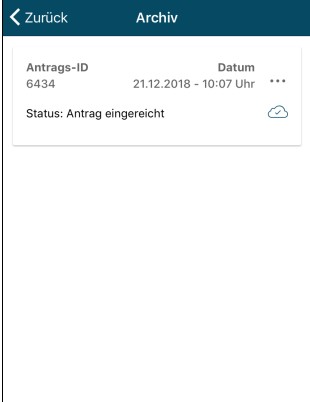 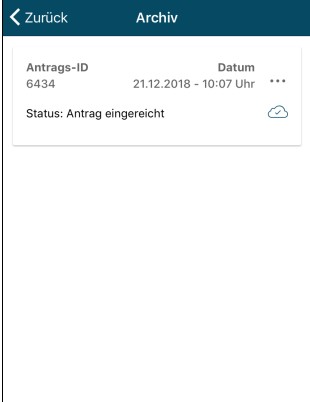 Über die drei Punkte oben rechts können die Fotos aus dem Archiv gelöscht werden, die Statusmeldung bleibt jedoch erhalten. Erst nach Ablauf einer Frist wird auch die „Hülle“ automa- tisch aus dem Archiv gelöscht.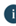 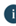 erreichen.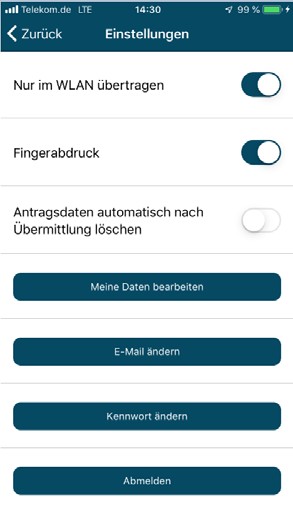 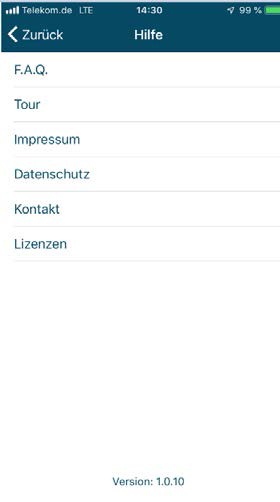 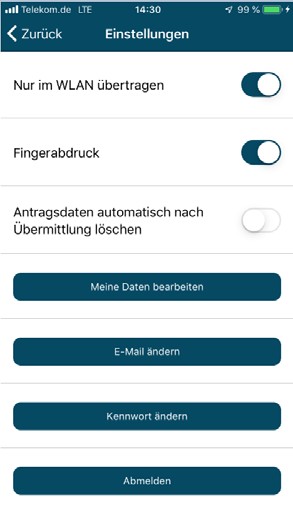 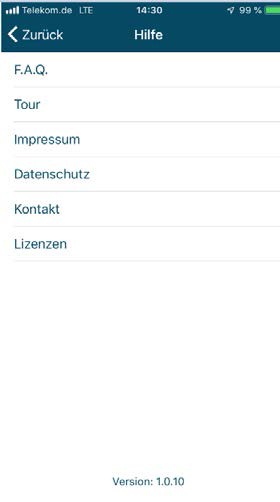 